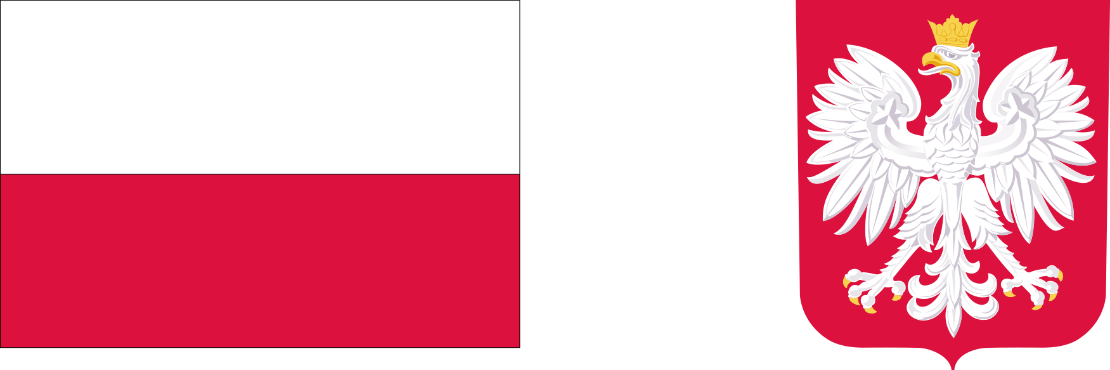 Umowa z Ministerstwem Zdrowia na realizację Narodowej Strategii OnkologicznejMamy przyjemność poinformować Państwa, iż została zawarta i podpisana umowa pomiędzy Skarbem Państwa – Ministrem Zdrowia reprezentowanym przez Agnieszkę Bieniuk – Patoła, Zastępcę Dyrektora Departamentu Lecznictwa, a Szpitalem Wielospecjalistycznym im. dr. L. Błażka w Inowrocławiu reprezentowanym przez Dyrektora - Eligiusza Patalasa.Przedmiotem Umowy jest przekazanie Szpitalowi przez Ministerstwo Zdrowia środków na realizację wieloletniego programu Narodowej Strategii Onkologicznej w zakresie zadania pn.: „Zakup sprzętu do diagnostyki nowotworów pęcherza moczowego”. Na zakup specjalistycznej aparatury - dwóch sztuk cystoskopów giętkich zostaną przekazane środki 
w wysokości 79 900 zł (siedemdziesiąt dziewięć tysięcy dziewięćset złotych 00/100).Udzielone wsparcie Ministerstwa Zdrowia pozwoli na poprawę bezpieczeństwa 
i jakości udzielanych świadczeń leczonym pacjentom.